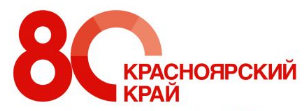 Районная дистанционная викторина по географии  «Знатоки родного края» 3 декабря 2014 года  среди учащихся школ района состоялся  3 тур районной  дистанционной  викторины по географии, посвященной  90-летию Дзержинского района и 280-летию села Дзержинского. В  заключительном туре  приняло участие  12  учащихся (победители и призеры 2 тура),  из них победителями 3 тура  стали:  1 место - Кириллова Александра ученица 11 класса               МБОУ Дзержинской СОШ №22 место -  Павилайнен Светлана ученица 8 класса               МБОУ Дзержинской СОШ №2 3 место -  Тараканов Денис  ученик 10 класса               МБОУ Дзержинской СОШ №2Поздравляем победителей  с заслуженной победой!Всем участники  викторины  получат сертификаты, а победителям 1-3 туров грамоты и дипломы. 